Antwoorden speurtocht.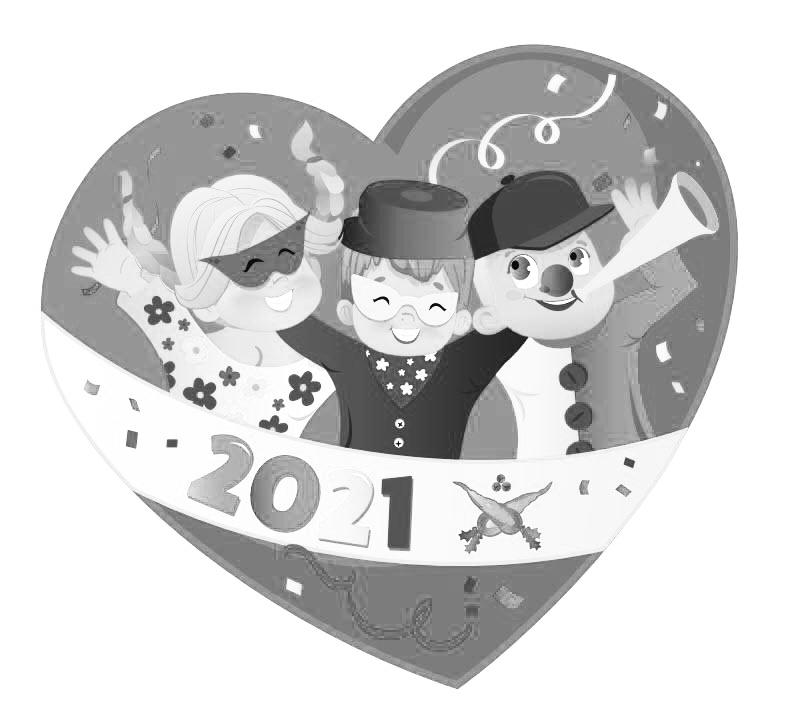 Welke zin kan je maken met de gevonden letters??z.o.z.Stop je antwoordenblad in de brievenbus bij de Ram van Hagedoornstraat 15 of Doktersdreefje 19.Wie weet win je nog een prijs!!Naam: ___________________________________________________________________Ik ben _____________________ jaar oud.Straat: ___________________________________________________________________Woonplaats: ______________________________________________________________Telefoonnummer: _________________________________________________________Wat zie je?In welke winkel?Welke letter?12345678910111213141516